Gods  liefde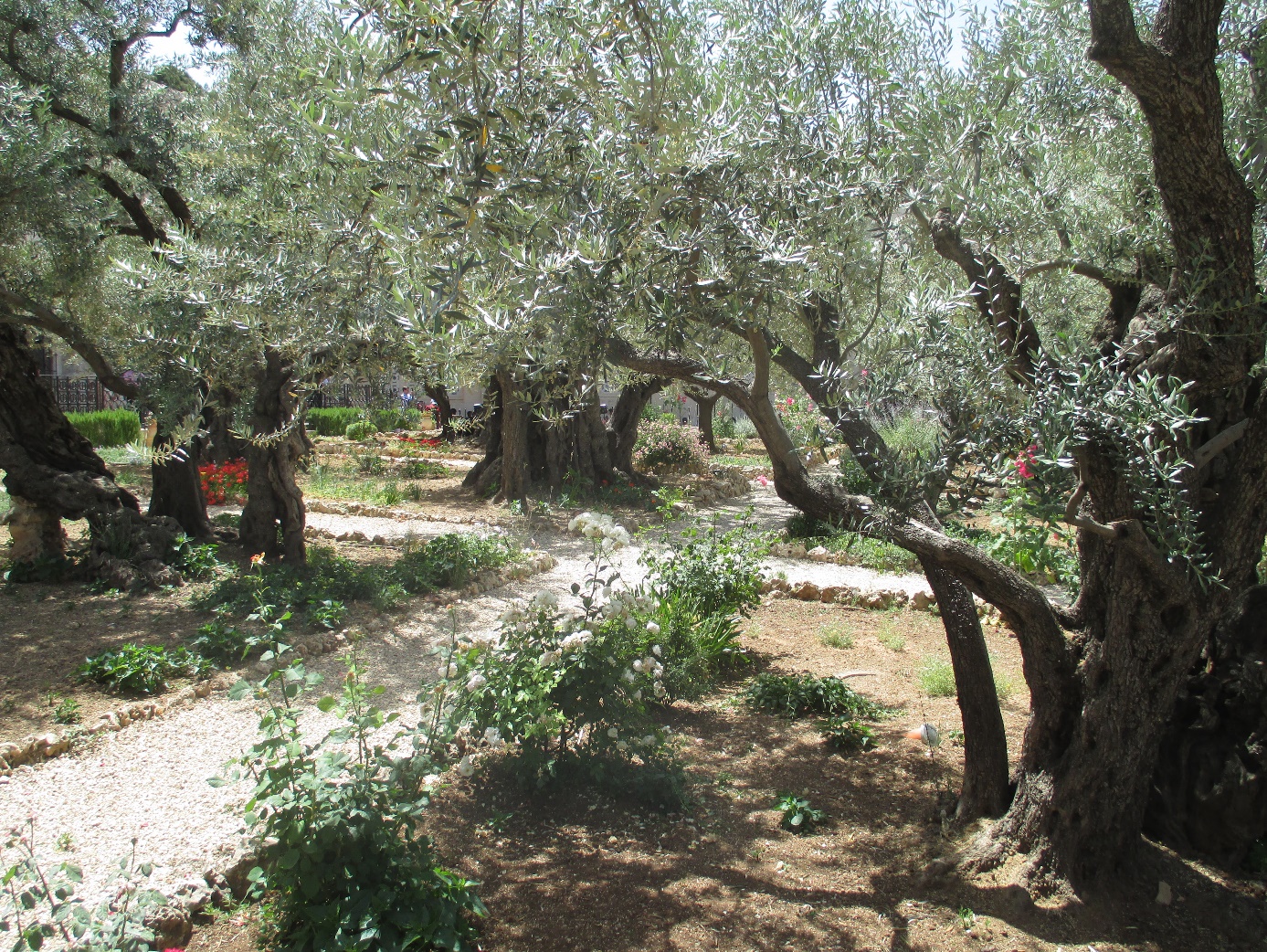 Maar God bevestigt Zijn liefde jegens ons, dat Christus voor ons gestorven is, als wij nog zondaars waren.Paasdeclamatorium 2018Hersteld Hervormde Vrouwenbond